Service de la promotion économique et du commerce (SPECo)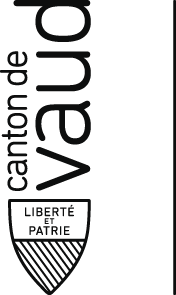 Rue Caroline 111014 Lausanne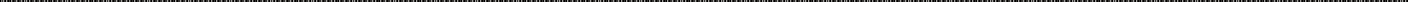 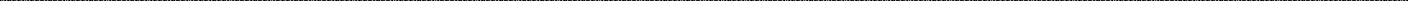 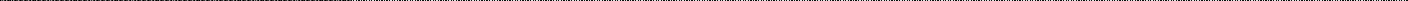 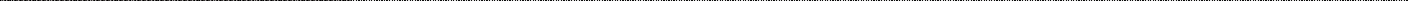 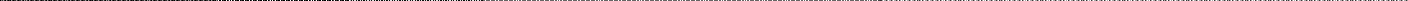 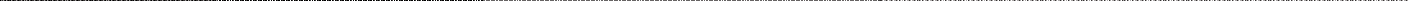 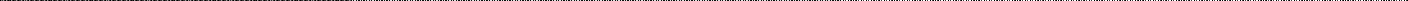 Lieu et date :	Signature :Retourner le formulaire à : Service de la promotion économique et du commerce (SPECo), Rue Caroline 11, 1014 LausanneDECOMPTE FINAL*DECOMPTE FINAL*DECOMPTE FINAL*DECOMPTE FINAL*Charges (CHF)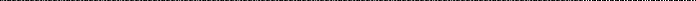 Charges (CHF)Produits (CHF)Produits (CHF)Location du standParticipation des exposantsLocation mobilierAutres recettesAgencement, montage, démontageTransport du matériel, frais de voyageFrais de promotionEau, électricité, air comprimé etc.Hébergement et repasApéritif, hôtessesTéléphones, assurancesIndemnitésAutres (préciser)*Les preuves de paiement (extrait de comptes, factures) doivent être annexées*Les preuves de paiement (extrait de comptes, factures) doivent être annexées*Les preuves de paiement (extrait de comptes, factures) doivent être annexées*Les preuves de paiement (extrait de comptes, factures) doivent être annexées